２．授業の後にできるアクション　  !マララさんの呼びかけにこたえて国のリーダーたちに意見を伝えよう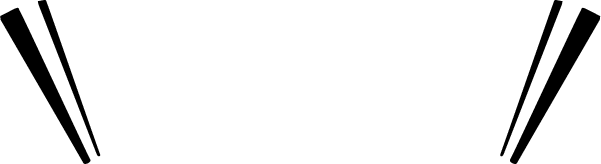 「世界一大きな授業」に参加し、日本の教育援助について知った後に自分の選挙区の国会議員に、国際協力や教育援助についての見解を聞いてみませんか？　昨年2015年は、初等教育の完全普及や成人識字率の50%の改善などを目標とする「万人のための教育（EFA）」目標の達成期限の年であるにもかかわらず、いまだに5,800万の子どもが小学校に通えず、7億8,100万人の大人が読み書きできません。　日本は先進国の一員として、この問題を解決するための責任がありますが、日本の政府開発援助（ODA）予算は減少傾向にあり、平成9年度の1兆1,687億円をピークに平成27年度はわずか5,400億円へと半減しました。また、『外交に関する世論調査』（内閣府、2014年度）によると、「途上国に対して資金協力などの開発協力を日本がすべきである」と答えた人は80％に上り、国民の多くが途上国への開発協力を望んでいることが分かります。ODAの予算を増やし、国民が望む分野にODAを使うには、有権者の代表である国会議員から日本政府に働きかける必要があります。　マララさんも映画『わたしはマララ』のエンドロールで「Raise Your Voice!（レイズ・ユア・ボイス＝声をあげよう）」と呼び掛けています。各地でリーダーたちに会い、「すべての子どもに教育を」と対話を重ねるマララさんのように、日本の子どもたちも市民の代表、つまり、国会議員に会い、声を届けることができます。　日本の援助政策を決めるのは、日本政府。国会議員は変化を起こす大きな力を持っています。その国会議員を動かすのは、子どもたちも含めたわたしたち市民の声です。　マララさんの呼びかけにこたえて「Raise Your Voice!」してみましょう。■Raise Your Voice!を実施するための5ステップ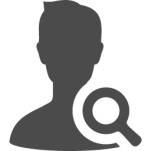 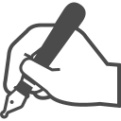 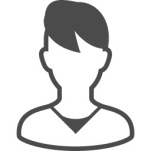 会える！場合							　　　　　　　　会えない！場合届いたアンケートは「世界一大きな授業」ウェブサイトに順次掲載していきます。また、議員会館でおこなうロビイングにも反映させますので、お楽しみに！■ホントに対応してもらえる‥？もちろん！昨年はこんな風に回答が届きました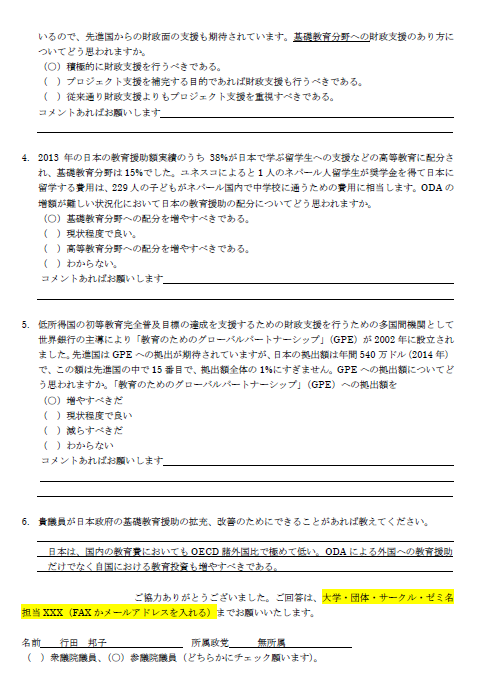 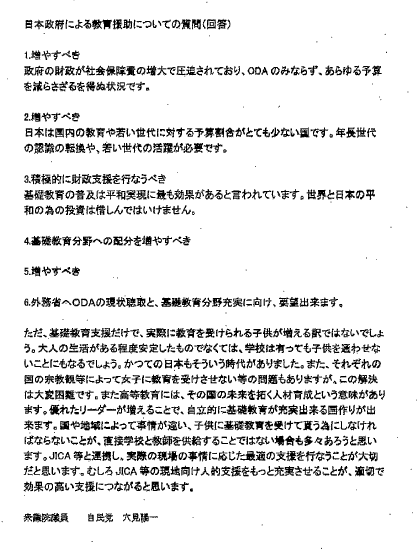 ■アンケート用紙（44～45頁）の使い方‥相手のお名前、自分たちの名前と連絡先を入れようアンケート用紙（word）は「世界一大きな授業」のウェブサイトからダウンロードしてください。ダウンロードしたら、黄色くなっている部分は書き加えて使ってください。 http://www.jnne.org/gce2016/about.html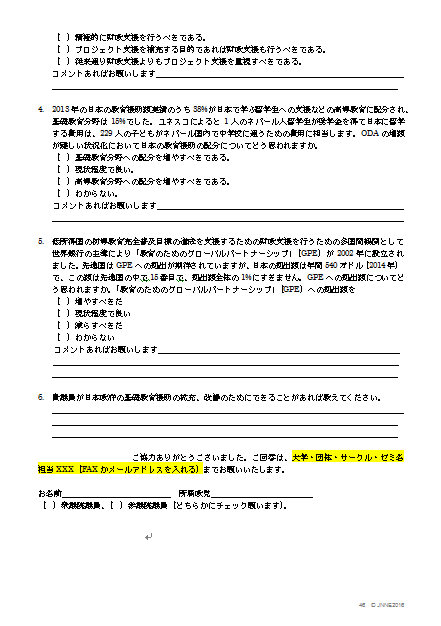 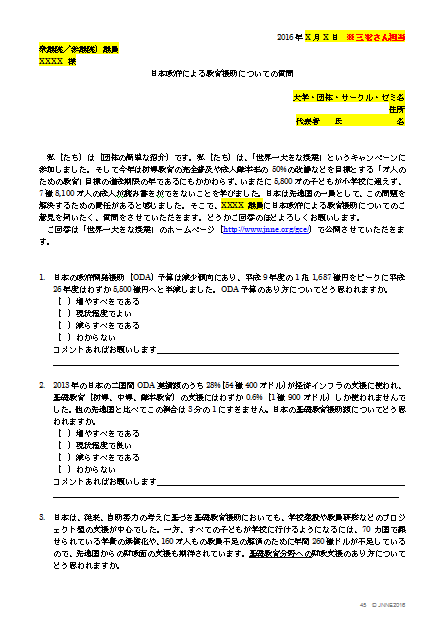 2016年X月X日衆議院／参議院議員XXXX様日本政府による教育援助についての質問大学・団体・サークル・ゼミ名住所　　　　　　　　　　　　代表者　　氏　　　　　　　名　私（たち）は（団体の簡単な紹介）です。私（たち）は、「世界一大きな授業」というキャンペーンに参加しました。そして、昨年2015年は初等教育の完全普及や成人識字率の50%の改善などを目標とする「万人のための教育」目標の達成期限の年であったにもかかわらず、いまだに5,800万の子どもが小学校に通えず、7億8,100万人の成人が読み書きができないことを学びました。日本は先進国の一員として、この問題を解決するための責任があると感じました。　また、今年からスタートした「持続可能な開発目標（SDGs）」においても、「質の高い教育」を2030年までに達成することを、日本を含む世界の国々が合意したことを学びました。　そこで、XXXX議員に日本政府による教育援助についてのご意見を伺いたく、質問をさせていただきます。どうかご回答のほどよろしくお願いします。　いただいたご回答は、「世界一大きな授業」のウェブサイト（http://www.jnne.org/gce/）で公開させていただきます。質問は以下6問です。日本の政府開発援助（ODA）予算は減少傾向にあり、平成9年度の1兆1,687億円をピークに平成27年度はわずか5,421億円へと半減しました。ODA予算のあり方についてどう思われますか。（　）増やすべきである　（　）現状程度でよい　（　）減らすべきである（　）わからないコメントあればお願いします　　　　　　　　　　　　　　　　　　　　　　　　　　　　　　　2013年の日本の二国間ODA実績額のうち28%（54億400万ドル）が経済インフラの支援に使われ、基礎教育（初等、中等、識字教育）の支援にはわずか2.6%しか使われませんでした。他の先進国と比べてこの割合は3分の1にすぎません。日本の基礎教育援助額についてどう思われますか。（　）増やすべきである　（　）現状程度で良い　（　）減らすべきである（　）わからないコメントあればお願いします　　　　　　　　　　　　　　　　　　　　　　　　　　　　　　　　　　　日本は、従来、自助努力の考えに基づき基礎教育援助においても、学校建設や教員研修などのプロジェクト型の支援が中心でした。一方、すべての子どもが学校に行けるようになるには、70カ国で課せられている学費の無償化や、160万人もの教員不足の解消のために年間260億ドルが不足しているので、先進国からの財政面の支援も期待されています。基礎教育分野への財政支援のあり方についてどう思われますか。（　）積極的に財政支援を行うべきである。（　）プロジェクト支援を補完する目的であれば財政支援も行うべきである。（　）従来通り財政支援よりもプロジェクト支援を重視すべきである。コメントあればお願いします　　　　　　　　　　　　　　　　　　　　　　　　　　　　　　　　　　　2013年の日本の教育援助額実績のうち38%が日本で学ぶ留学生への支援などの高等教育に配分され、基礎教育分野は15%でした。ユネスコによると1人のネパール人留学生が奨学金を得て日本に留学する費用は、229人の子どもがネパール国内で中学校に通うための費用に相当します。ODAの増額が難しい状況化において日本の教育援助の配分についてどう思われますか。（　）基礎教育分野への配分を増やすべきである。（　）現状程度で良い。（　）高等教育分野への配分を増やすべきである。（　）わからない。　　コメントあればお願いします　　　　　　　　　　　　　　　　　　　　　　　　　　　　　　　　　　　　　　　　　　　　　　　　　　　　　　　　　　　　　　低所得国の初等教育完全普及目標の達成を支援するための財政支援を行うための多国間機関として世界銀行の主導により「教育のためのグローバル・パートナーシップ」（GPE）が2002年に設立されました。先進国はGPEへの拠出が期待されていますが、日本の拠出額は年間3億円（2015年）で、拠出額全体の1%にすぎません。GPEへの拠出額についてどう思われますか。「教育のためのグローバル・パートナーシップ」（GPE）への拠出額を（　）増やすべきだ（　）現状程度で良い（　）減らすべきだ（　）わからないコメントあればお願いします　　　　　　　　　　　　　　　　　　　　　　　　　　　　　　　　　　　　　　　　　　　　　　　　　　　　　　　　　　　　　　　　　　　　　　　　　貴議員が日本政府の基礎教育援助の拡充、改善のためにできることがあれば教えてください。ご協力ありがとうございました。ご回答は、大学・団体・サークル・ゼミ名、担当XXX（FAXかメールアドレスを入れる）までお願いいたします。お名前　　　　　　　　　　　　　　　所属政党　　　　　　　　　　　　　（　）衆議院議員、（　）参議院議員（←どちらかにチェック願います）